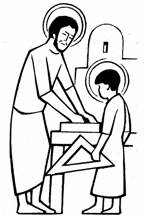          Saint Joseph’s Catholic Primary School, The BoroughSaint Joseph’s is a one form entry multicultural Catholic Primary School in the heart of The Borough, SE1.We serve a very diverse community in an historic and thriving area which boasts excellent transport links through London Bridge and The Borough. We are looking for an inspirational, committed and creative teacher in the following role:NURSERY TEACHER (PART-TIME) to join our EARLY YEARS team from September 2021.PERMANENT, PART-TIME POSITION. Two days a weekPLUS: TEMPORARY - Additional day a week This role is for a nursery teacher, job sharing and working Wednesdays, Thursdays and Fridays.Salary:  MP/UPS according to experience.  Please contact the school office if you are a teacher who:Is Creative and flexible and able to inspire and be ambitious for every child Has very high expectations of achievement and behaviour with proven success in pupil progressHas excellent communication, organisational and interpersonal skillsIs committed to working in partnership with children, staff, parents, governors and the wider communityDemonstrates secure subject knowledgeWill support our outstanding Catholic ethos and visionIn return we can offer:Pupils who are well motivated, enthusiastic, polite and exceptionally well behavedWonderful indoor and outdoors provisionThe opportunity to be innovative in teaching A supportive and motivated staff and leadership team A commitment to your on-going professional development through high quality CPD programmeA friendly, welcoming and inclusive school.Please ensure the CES application form is completed for this role.  We do not accept CVs.Visits are encouraged.  Please contact the School Office to arrange an appointment on 020 7407 2642 or office@st-josephs-borough.southwark.sch.uk. Interviews will take place in school.DISCLAIMER: All Southwark schools are committed to safeguarding and promoting the welfare of children and young people and expect all staff and volunteers to share this commitment. All posts are subject to pre-employment checks, references will be sought and successful candidates will need to undertake an enhanced DBS check.Closing date:  Monday 17th May 2021 - NoonShortlisting:  Tuesday 18th May 2021Interviews:  Friday 21st May 2021